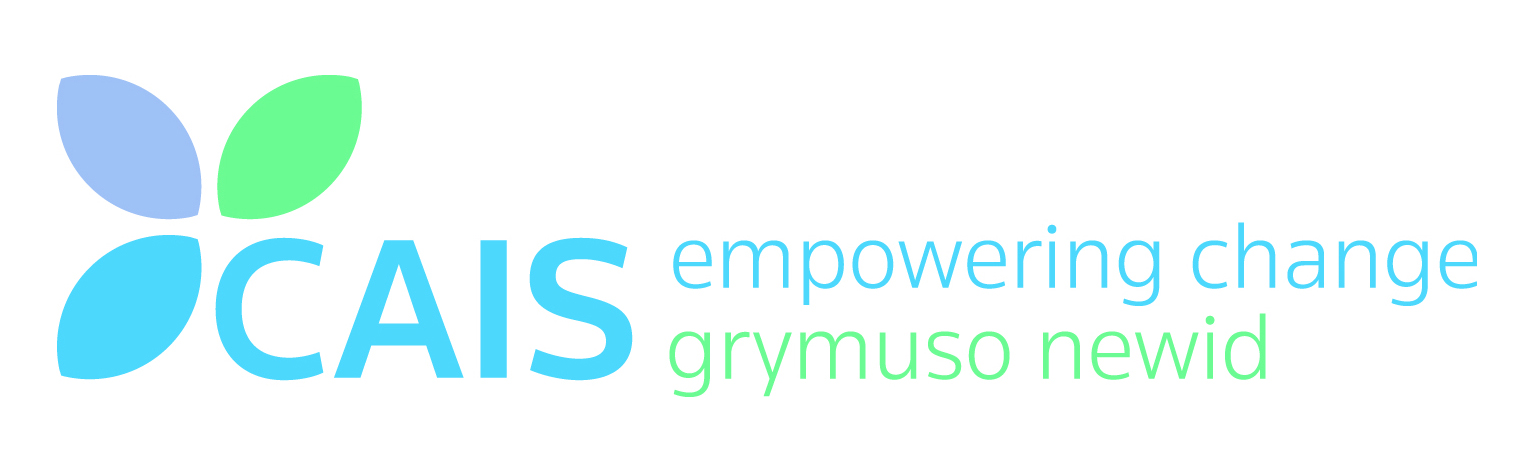 Job DescriptionThis Job Description provides a framework in which duties may be carried out, however it may be necessary to make alterations and adjustments from time to time to meet the needs of the service.Person Specification for Peer MentorJob TitleYoung Persons’ Peer Mentor (16-24 year olds) DepartmentCyfle Cymru Out of Work Service Base LocationLlandrindod Wells Hours of Working15 hours  Salary £18.115 per annum pro rata (£7,245.99)Reports toLead Peer MentorLine Management ResponsibilityVolunteer Peer Mentors Job Purpose:To mentor Young People aged 16-24 across Powys who have been affected by substance misuse and/or mental health towards training and employment opportunities.Provide support and supervision to Volunteer Peer MentorsWork alongside the Volunteer Peer Mentors in delivering services and outcomes for the schemeTo support the Lead Peer Mentor in raising awareness of the serviceTo ensure project outcomes are delivered on targetMain Duties and Responsibilities:Source potential participants through referral routes.To ensure all project outcomes are delivered on targetProvide support and guidance to all participants being referred onto the project.Assess candidates for suitability for further training and make appropriate referralsSource training and employment opportunities for a caseload of participants with the support of Cyfle Cymru Employment SpecialistsWork with the Volunteer Peer Mentors in bringing training and employment opportunities for participants to a positive outcome. This will include goal setting, CV writing, support with job applications, attendance at interviews and on-going placementsUtilise any other tools and techniques such as brief interventions and Adult Directions in assisting participants achieve their goals and objectives for the Peer Mentoring Scheme.Provide ongoing support services to participants leaving the projectRecord all activities in compliance with both organisational and European Social Fund regulations. This would include client registration forms, timesheets and any other outcome monitoring required of the Scheme.To work alongside mental health peer mentors and employment specialists as well as service partners.Client Work:To communicate skilfully and sensitively highly complex and sensitive information, taking into account sensory and cultural barriers to communication.To refer clients to other services within the partnership, and other external agencies as appropriate.To undertake and manage own peer mentor, volunteer and participant caseload.To be accountable for own decisions and actions in consultation with supervision.To undertake clinical administrative tasks and reports relating to mentoring project when necessary.Policy and service development:To adhere to agreed Health and Safety and Security procedures/policies.To identify and contribute towards any aspects of the peer mentoring service where improvement can be made and to advise service and managers accordingly.To assist with the delivery of peer mentoring training if required.Professional:To participate in the continuous learning, development and appraisal process.To operate within and observe partnership policies and procedures as amended and updated.To make regular use of supervision.To be responsible for working within own level of competence.To undertake internal and external training as appropriate, and as required as part of Continuous Professional Development.To develop and maintain professional working relationships with external agencies.EssentialDesirableMethod of AssessmentQualifications:Good standard of general secondary education- minimum level C in Maths and English.Relevant training and/or relevant qualifications in substance misuse and mental healthRelevant training and/or qualification in youth workNVQ Level 3 Advice and Guidance or willingness to work towardsBTEC Level 2 in Peer Mentoring Experience:Experience of working with young people aged 16-24 Personal experience of substance misuse issues and/or mental health conditionsExperience of working with individuals who have/had substance misuse issues and/or mental health issues Experience of multi-agency workingSkills:Ability to communicate with young people aged 16-24, preferably those with substance issues and/or mental health conditions Ability to initiate and maintain effective communication and working relationships with a relevant range of people and agenciesAn ability to work in partnership with other practitioners to deliver effective interventions and support for young people aged 16-24 with substance and/or mental health issuesCompetence with basic IT including MS word and MS OutlookFull driving licence and full access to a vehicle Competence with data entry and in house database systemsThe ability to communicate in Welsh and EnglishAn understanding of other key professionals, and how to contact them for consultation or referralKnowledge:Knowledge of legislation relating to 16-24 year oldsAwareness and understanding of current child protection and safeguarding legislationUnderstanding of Confidentiality and the implications surrounding it whilst working with young people aged 16-24 with substance and/or mental health issuesKnowledge of safe working practice appropriate to the workKnowledge of local treatment services for substance misusing young people, what they offer and how to contact themPersonal Qualities:Willingness to adhere to CAIS policies relating to safeguarding and child protectionWillingness to undertake further training as requiredEnjoy working with other people and have an enthusiastic passion for helping others achieve their goalsEnthusiasm for working with young people aged 16-24Commitment to contributing in all project areasTo be proactive and  use own initiativeProven flexibility to meet organisational, project and client needsProven good track record in previous employment relating to attendanceOther Relevant Requirements:Readiness to undergo an enhanced DBS check (Children and Adults barred list)